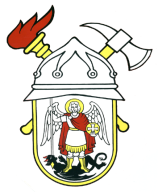 JAVNA VATROGASNA POSTROJBA GRADA ŠIBENIKAPut groblja 2ŠibenikOIB 28392388169KLASA: URBROJ: Šibenik, __. __________ ____.									GOSPODARSKI SUBJEKT:									NAZIV									OIB									ADRESAPOZIV NA DOSTAVU PONUDEU POSTUPKU JEDNOSTAVNE NABAVEPoštovani,Javna vatrogasna postrojba grada Šibenika pokrenula je postupak nabave _____________________________________________ (predmet nabave i evidencijski broj nabave) te Vam upućujemo ovaj Poziv na dostavu ponude.Sukladno članku 15., stavku 1. Zakona o javnoj nabavi („Narodne novine“ br. 120./16., 114./22.) za godišnju procijenjenu vrijednost nabave iz Plana nabave manju od 26.540,00 EUR (bez PDV-a) za robe i usluge te 66.360,00 EUR (bez PDV-a) za radove, Javna vatrogasna postrojba grada Šibenika nije obvezna provoditi postupke javne nabave propisane Zakonom o javnoj nabavi.OPIS PREDMETAOpis predmeta nabave: Provodi se postupak nabave za ______________________________________ (navesti naziv predmeta nabave), sukladno Troškovniku iz priloga ovog Poziva (ako je priložen Troškovnik).<Razraditi detaljan opis predmeta nabave, tehničku specifikaciju predmeta nabave te dodatne uvjete, ukoliko je primjenjivo>Procijenjena vrijednost nabave: ____________EUR.Evidencijski broj nabave: ___________ CPV: ____________UVJETI NABAVEVaša ponuda treba ispunjavati sljedeće uvjete: Način izvršenja(narudžbenica/ugovor; jednokratno/sukcesivno) Rok izvršenja___ (______________ slovima) dana od dana stupanja ugovora na snagu.Rok trajanja ugovoraRok trajanja ugovora je ___ (____________ slovima) dana. Rok valjanosti ponude___ (______________ slovima) dana od isteka roka za dostavu ponuda. Mjesto izvršenjaMjesto isporuke utvrđuje se sukladno lokacijsma navedenim u Troškovniku u prilogu ovog Poziva. Rok, način i uvjeti plaćanjaPonuditelj mora omogućiti bezgotovinski način plaćanja. Naručitelj će plaćanje obavljati na temelju dostavljenog valjanog računa ponuditelja ___________ (jednokratno/obročno),  s rokom dospijeća od ___ (_________________ slovima) dana, doznakom na transakcijski račun ponuditelja.Ne odobrava se plaćanje predujmom. Cijena ponudePonuditelj izražava cijenu ponude u valuti EUR, a cijena ponude piše se brojkama. Ponuditelj je dužan ponuditi, odnosno iskazati jediničnu cijenu i ukupnu cijenu te cijenu ponude. U cijenu ponude bez PDV-a uračunavaju se svi tropkovi i popusti ponuditelja. Cijenu ponude potrebno je prikazati na način da se iskaže redom: cijena ponude bez PDV-a, iznos PDV-a te cijene ponude s PDV-om. Kriterij odabira ponudaPrihvatljiva ponuda je ponuda koja potpuno zadovoljava sve uvjete i zahtjeve iz Poziva na dostavu ponude. Najpovoljnija ponuda je prihvatljiva ponuda sposobnog ponuditelja s ___________________________ ('najnižom cijenom' ili 'ekonomski najpovoljnijom ponudom'). Osnove za isključenje i uvjeti sposobnostiSvi dokazi mogu se dostaviti u neovjerenoj preslici. Neovjerenom preslikom smatra se i neovjereni ispis elektroničke isprave.Potrebno je dostaviti sljedeće dokaze sposobnosti:	(prema potrebi, ovisno o predmetu nabave i odluci Naručitelja)2.10. Ostalo (ovisno o vrijednosti i složenosti predmeta nabave, npr. jamstvo za uredno ispunjenje ugovora, jamstvo za otkalanjanje nedostataka u jamstvenom roku, odredbe o ugovornoj kazni, odredbe o podugovarateljima i sl.)SASTAVNI DIJELOVI PONUDEPonuda treba sadržavati:Ponudbeni list (ispunjen i potpisan od strane ponuditelja);Troškovnik (ispunjen i potpisan od strane ponuditelja);Dokaze sposobnosti;Ostale podatke tražene u Pozivu na dostavu ponude.NAČIN DOSTAVE PONUDEPonuda se dostavlja u roku za dostavu ponuda, zajedno s Ponudbenim listom i Troškovnikom iz priloga ovog Poziva na dostavu ponude, a koje je potrebno ispuniti i potpisati od strane ovlaštene osobe ponuditelja. Naručitelj neće prihvatiti ponudu koja ne ispunjava uvjete i zahtjeve vezane uz predmet nabave iz ovog Poziva na dostavu ponude.Molimo da Vaša ponuda bude dostavljena sukladno sljedećim zahtjevima: Rok za dostavu ponudePonudu je potrebno dostaviti do __:__ sati dana __. ________ ____. godine. Način dostave ponudePonuditelj će ponudu naručitelju dostaviti _______________________________ npr. osobno ili  preporučenom pošiljkom u zatvorenoj omotnici na kojoj mora biti naznačeno; naziv i adresa naručitelja, naziv i adresa ponuditelja, naziv predmeta nabave, naznaka 'NE OTVARAJ'; elektroničkom poštom na adresu ______________ - ovisno od načina i sredstva komunikacije koji je odredio Naručitelj). Mjesto dostave ponude(adresa Naručitelja, pisarnica, ured, adresa e-pošte) Otvaranje ponudaOtvaranje ponuda održati će se __. _________ ____. godine u __:__ sati u prostorijama Naručitelja. Otvaranje ponuda nije javno. OSTALO Obavijesti u vezi predmeta nabavePODACI O NARUČITELJU:Javna vatrogasna postrojba grada ŠibenikaPut groblja 2Šibenik, 22000OIB: 28392388169Telefon		++385 (22) 21 20 58Fax			++385 (22) 21 37 44Web: 		www.jvp-sibenik.hrE-mail:		(upisati)Kontakt osoba:	(upisati)Obavijest o rezultatima predmetne nabavePisanu obavijest o rezultatima nabave Naručitelj će dostaviti ponuditelju u roku __ dana od dana isteka roka za dostavu ponude.S poštovanjem,							JAVNA VATROGASNA POSTROJBA								GRADA ŠIBENIKA								   ZAPOVJEDNIK							   _________________ (ime i prezime, titula)